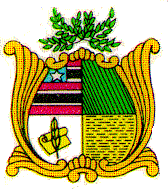 ESTADO DO MARANHÃOAssembleia Legislativa do Estado do MaranhãoAvenida Jerônimo de Albuquerque s/n-Sítio Rangedor – CohafumaSão Luís - MA - 65.071-750  - www.al.ma.leg.brGabinete do Deputado César PiresPROJETO DE RESOLUÇÃO LEGISLATIVA Nº               /2019Concede a Medalha Manoel Beckman ao engenheiro Francisco de Assis Peres Soares, ativista das causas do trânsito no Maranhão.	Art. 1º - Fica concedida a Medalha Manoel Beckman ao Senhor Francisco de Assis Peres Soares, ativista das causas do trânsito no Maranhão.	Art. 2º - Esta Resolução Legislativa entrará em vigor na data de sua publicação.Plenário deputado Nagib Haickel do Palácio Manoel Beckman, em 03 de junho de 2019.César PiresDeputado EstadualJUSTIFICATIVAFrancisco de Assis Peres Soares é engenheiro eletricista graduado pela Universidade Federal do Maranhão, onde cursou mestrado em Energia e Ambiente. Especialista em Gestão de Trânsito (IPEMIG), representante do Conselho Federal de Engenharia e Agronomia (CONFEA) junto ao Departamento Nacional de Trânsito  - DENATRAN (1998).Foi secretário adjunto de Transporte do Governo do Estado do MA (2007 a 2009), membro do Conselho Nacional dos Secretários de Transporte - CONSETRANS (2007 a 2009), coordenador do Plano Maranhense de Logística e Transporte - PMLT (2007 a 2009). Também foi diretor da Agência Estadual de Serviços Públicos do Maranhão (2004 a 2006), membro do Conselho Estadual de Trânsito – CETRAN/MA (2008 a 2017), presidente em exercício  do Conselho Estadual de Trânsito – CETRAN/MA (2009), interventor do DETRAN/MA em abril de 2009, vice-presidente do Conselho Estadual de Trânsito CETRAN/MA (de 2008 a 2009 e 2014 a 2017) e membro da JARI da 18º SPRF (de 2013 a 2017).É coordenador do Observatório do Trânsito no Maranhão e conselheiro nacional de Trânsito – CONTRAN (2018).É ativista das causas de trânsito com importante atuação nacional e local, destacando-se pela militância em defesa da vida no trânsito, dos motociclistas, pedestres e portadores de deficiência físicas, auditivas e visuais.  Faz parte de seleto grupo de 10 conselheiros nacionais de trânsito (CONTRAN).